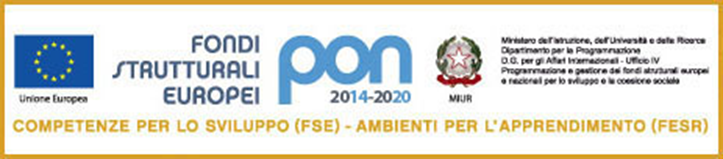 ISTITUTO COMPRENSIVO STATALE SAN PIETRO AL NATISONE (UD)Via Centro Studi, 1 - 33049 San Pietro al Natisone tel. 0432/727034 – fax 0432/727918 - C.F. 94071110301COMPRENDENTE I COMUNI DI: DRENCHIA, GRIMACCO, PULFERO, SAN LEONARDO, SAN PIETRO AL NATISONE, SAVOGNA, STREGNACod. Mecc. UDIC813006         e-mail: udic813006@istruzione.it    PEC: udic813006@pec.istruzione.itClasse 1°AClasse 1°B